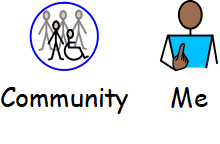 My Community and Me – Hobbies Survey 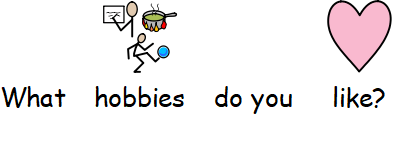 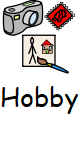 What hobbies do you like? Email a copy of your completed sheet to: Jennyb@sharecommunity.org.uk   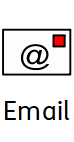 Name: 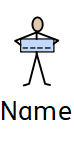 Date: 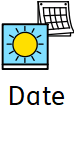 Hobby Who likes this? 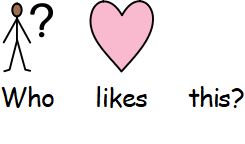 Word search 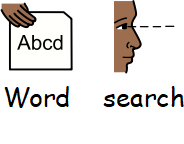 Colouring 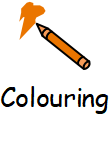 Knitting 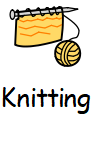 Creative writing 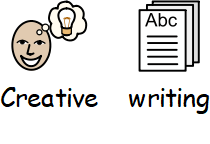 Cooking 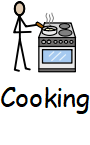 Hama beads 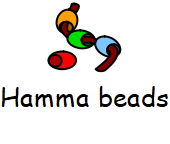 Photography  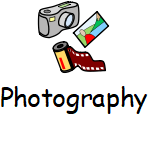 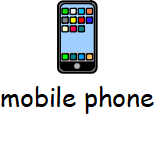 Do you have a mobile phone or tablet with a camera?Gardening 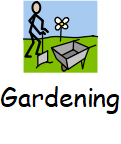 